Curriculum Vitae (CV) 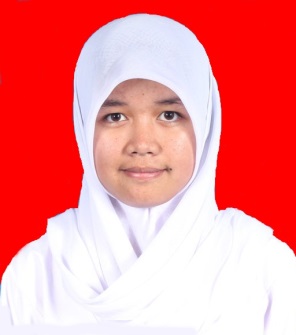 
DATA PRIBADI 
Nama				: Elsa Sri Wahyuni
Tempat, Tanggal Lahir	: Garut,27 Agustus 1996 
Alamat				: Ds.Cinta Asih, Kec.Cisurupan-Kab.GarutAlamat Email			: elsasriwahyuni96@yahoo.com
Telepon			: 087827111977
Jenis Kelamin			: Perempuan
Agama 			: Islam 
Status 				: Belum menikah 
Tinggi / Berat badan 		: 162 cm / 48 kg 
Kesehatan 			: Baik Sekali 
Kewarganegaraan 		: Indonesia 

DATA PENDIDIKAN 
SD 			: SDN Sukatani III, 2002 – 2008 
SLTP 			: SMPN 01 Cisurupan, 2008 – 2011
SMA 			: SMA Negeri 16 Garut, 2011 – 2014 
Perguruan Tinggi 	: Poltekkes Kemenkes Tasikmalaya, 2014-sekarang
Fakultas / Jurusan 	: DIII Gizi

KEMAMPUAN 
Menulis artikel dan menginput data
Aplikasi dan Program Komputer (Microsoft Office)

HOBBY 
Internet (Browsing, Blogging and Web developing)
Mendengarkan Musik (instrument, musik klasik, pop dan Nasid)
Membaca buku
Olahraga (lari) 